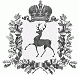 АДМИНИСТРАЦИЯ ШАРАНГСКОГО МУНИЦИПАЛЬНОГО РАЙОНАНИЖЕГОРОДСКОЙ ОБЛАСТИПОСТАНОВЛЕНИЕот 07.04.2021	N 173О внесении изменений в муниципальную программу «Управление муниципальным имуществом Шарангского муниципального района Нижегородской области на 2021-2025 годы»В целях приведения в соответствие с решением Земского собрания Шарангского муниципального района Нижегородской области от 24.12.2020 года № 42 «О районном бюджете на 2021 год и на плановый период 2022 и 2023 годов», в соответствии с Уставом Шарангского муниципального района Нижегородской области администрация Шарангского муниципального района п о с т а н о в л я е т:Внести в муниципальную программу «Управление муниципальным имуществом Шарангского муниципального района Нижегородской области на 2021-2025 годы», утвержденную постановлением администрации Шарангского муниципального района от 28.09.2020 года № 392 (далее- Программа), следующие изменения:В паспорте Программы:- пункт 1.9 изложить в следующей редакции:«»В разделе 3 Подпрограммы: 2.1. в паспорте Подпрограммы 1пункт 1.8. изложить в следующей редакции:«»2.2. Мероприятия Подпрограммы 1 изложить в следующей редакции:« Мероприятия Подпрограммы 1»3. Приложение 1 к муниципальной программе «Управление муниципальным имуществом Шарангского муниципального района Нижегородской области на 2021-2025 годы» изложить в следующей редакции:«Приложение 1к муниципальной программе «Управление муниципальным имуществом Шарангского муниципального района Нижегородской области на 2021-2025 годы»»4. Приложение 2 к муниципальной программе «Управление муниципальным имуществом Шарангского муниципального района Нижегородской области на 2021-2025 годы» изложить в следующей редакции:«Приложение 2к муниципальной программе «Управление муниципальным имуществом Шарангского муниципального района Нижегородской области на 2021-2025 годы»5. Контроль за исполнением настоящего постановления возложить на заместителя главы администрации, заведующую отделом экономики и имущественных отношений Т.В. Новоселову.Глава местного самоуправления	Д.О. Ожиганов1.9. Объемы и источники финансирования Программы (в тысячах рублей)Объем финансирования для реализации Программы составляет 3542,6 тыс. руб., в том числе тыс.руб. из средств районного бюджета тыс.руб.2021 год – 905,0 тыс. рублей; 2022 год – 405,0 тыс. рублей; 2023 год – 1405,0 тыс. рублей; 2024 год – 413,8 тыс.рублей; 2025 год – 413,8тыс.рублей.1.8. Объемы и источники финансирования Подпрограммы 1 (в тысячах рублей)Объем финансирования для реализации Программы составляет 3542,6 тыс. руб., в том числе тыс.руб. из средств районного бюджета тыс.руб.2021 год – 905,0 тыс. рублей; 2022 год – 405,0 тыс. рублей; 2023 год – 1405,0 тыс. рублей; 2024 год – 413,8 тыс.рублей; 2025 год– 413,8тыс.рублей.Наименование мероприятияОбъем финансирования по годам, тыс.рублейОбъем финансирования по годам, тыс.рублейОбъем финансирования по годам, тыс.рублейОбъем финансирования по годам, тыс.рублейОбъем финансирования по годам, тыс.рублейИсточник финансированияНаименование мероприятия202120222023202420252021-20251.1.Проведение технической инвентаризации, рыночной оценки стоимости объектов, изготовление техпланов, визуального обследования объектов принадлежавших району.50,50,050,050,050,0Районный бюджет1.2. Проведение кадастровых работ, разработка проектов планировки и межевания, изготовление топографических съемок, публикация в СМИ855,0355,01355,0363,8363,8Районный бюджетИтого905,0405,01405,0413,8413,8Ресурсное обеспечение ПрограммыРесурсное обеспечение ПрограммыРесурсное обеспечение ПрограммыРесурсное обеспечение ПрограммыРесурсное обеспечение ПрограммыРесурсное обеспечение ПрограммыРесурсное обеспечение ПрограммыРесурсное обеспечение ПрограммыРесурсное обеспечение Программы№ п/пЗадачаСроки реализацииОбъемы финансирования, тыс.руб.Объемы финансирования, тыс.руб.Объемы финансирования, тыс.руб.Объемы финансирования, тыс.руб.Объемы финансирования, тыс.руб.Объемы финансирования, тыс.руб.№ п/пЗадачаСроки реализацииВсегофедеральный бюджетобластной бюджетрайонный бюджетсредства поселенийпрочие источники1234567891Подпрограмма 1 «Совершенствование учета и разграничения муниципального имущества, его структуризация, классификация и содержание объектов недвижимости в 2021-2025 годах»всего3542,6003542,6001Подпрограмма 1 «Совершенствование учета и разграничения муниципального имущества, его структуризация, классификация и содержание объектов недвижимости в 2021-2025 годах»2021905,000905,0001Подпрограмма 1 «Совершенствование учета и разграничения муниципального имущества, его структуризация, классификация и содержание объектов недвижимости в 2021-2025 годах»2022405,000405,0001Подпрограмма 1 «Совершенствование учета и разграничения муниципального имущества, его структуризация, классификация и содержание объектов недвижимости в 2021-2025 годах»20231405,0001405,0001Подпрограмма 1 «Совершенствование учета и разграничения муниципального имущества, его структуризация, классификация и содержание объектов недвижимости в 2021-2025 годах»2024413,800413,8001Подпрограмма 1 «Совершенствование учета и разграничения муниципального имущества, его структуризация, классификация и содержание объектов недвижимости в 2021-2025 годах»2025413,800413,8002Подпрограмма 2 «Оказание имущественной поддержки субъектам малого и среднего предпринимательства в 2021-2025 годах»Финансирование по подпрограмме 2 не предусмотреноФинансирование по подпрограмме 2 не предусмотреноФинансирование по подпрограмме 2 не предусмотреноФинансирование по подпрограмме 2 не предусмотреноФинансирование по подпрограмме 2 не предусмотреноФинансирование по подпрограмме 2 не предусмотреноФинансирование по подпрограмме 2 не предусмотреноВсего по программе:Всего3542,6003542,600СИСТЕМА ПРОГРАММНЫХ МЕРОПРИЯТИЙСИСТЕМА ПРОГРАММНЫХ МЕРОПРИЯТИЙСИСТЕМА ПРОГРАММНЫХ МЕРОПРИЯТИЙСИСТЕМА ПРОГРАММНЫХ МЕРОПРИЯТИЙСИСТЕМА ПРОГРАММНЫХ МЕРОПРИЯТИЙСИСТЕМА ПРОГРАММНЫХ МЕРОПРИЯТИЙСИСТЕМА ПРОГРАММНЫХ МЕРОПРИЯТИЙСИСТЕМА ПРОГРАММНЫХ МЕРОПРИЯТИЙСИСТЕМА ПРОГРАММНЫХ МЕРОПРИЯТИЙСИСТЕМА ПРОГРАММНЫХ МЕРОПРИЯТИЙСИСТЕМА ПРОГРАММНЫХ МЕРОПРИЯТИЙСИСТЕМА ПРОГРАММНЫХ МЕРОПРИЯТИЙНаименование мероприятияНаименование мероприятияСроки реализацииОтветственный исполнительГодыПредполагаемый объем финансирования, тыс. руб.Предполагаемый объем финансирования, тыс. руб.Предполагаемый объем финансирования, тыс. руб.Предполагаемый объем финансирования, тыс. руб.Предполагаемый объем финансирования, тыс. руб.Предполагаемый объем финансирования, тыс. руб.Наименование мероприятияНаименование мероприятияСроки реализацииОтветственный исполнительГодыВсегофедеральный бюджетобластной бюджетрайонный бюджетсредства поселенийпрочие источники122345678910111. Подпрограмма 1 «Совершенствование учета и разграничения муниципального имущества, его структуризация, классификация и содержание объектов недвижимости в 2021-2025 годах»1. Подпрограмма 1 «Совершенствование учета и разграничения муниципального имущества, его структуризация, классификация и содержание объектов недвижимости в 2021-2025 годах»1. Подпрограмма 1 «Совершенствование учета и разграничения муниципального имущества, его структуризация, классификация и содержание объектов недвижимости в 2021-2025 годах»1. Подпрограмма 1 «Совершенствование учета и разграничения муниципального имущества, его структуризация, классификация и содержание объектов недвижимости в 2021-2025 годах»1. Подпрограмма 1 «Совершенствование учета и разграничения муниципального имущества, его структуризация, классификация и содержание объектов недвижимости в 2021-2025 годах»1. Подпрограмма 1 «Совершенствование учета и разграничения муниципального имущества, его структуризация, классификация и содержание объектов недвижимости в 2021-2025 годах»1. Подпрограмма 1 «Совершенствование учета и разграничения муниципального имущества, его структуризация, классификация и содержание объектов недвижимости в 2021-2025 годах»1. Подпрограмма 1 «Совершенствование учета и разграничения муниципального имущества, его структуризация, классификация и содержание объектов недвижимости в 2021-2025 годах»1. Подпрограмма 1 «Совершенствование учета и разграничения муниципального имущества, его структуризация, классификация и содержание объектов недвижимости в 2021-2025 годах»1. Подпрограмма 1 «Совершенствование учета и разграничения муниципального имущества, его структуризация, классификация и содержание объектов недвижимости в 2021-2025 годах»1. Подпрограмма 1 «Совершенствование учета и разграничения муниципального имущества, его структуризация, классификация и содержание объектов недвижимости в 2021-2025 годах»1. Подпрограмма 1 «Совершенствование учета и разграничения муниципального имущества, его структуризация, классификация и содержание объектов недвижимости в 2021-2025 годах»1.1.Цель: Совершенствование управления имуществом Шарангского муниципального района Нижегородской области на основе современных принципов и методов управления собственностью, а также качественное развитие процесса разграничения собственностиЗадачи:- совершенствование учета муниципального имущества;- внедрение современных форм и методов управления муниципальным имуществом Шарангского муниципального района Нижегородской области;-проведение сбалансированной политики в сфере приватизации муниципального имущества;- развитие взаимоотношений с поселениями в сфере имущественно-земельных отношений;Проведение: -технической инвентаризации, -рыночной оценки стоимости, -визуального обследования объектов, принадлежащих району.Цель: Совершенствование управления имуществом Шарангского муниципального района Нижегородской области на основе современных принципов и методов управления собственностью, а также качественное развитие процесса разграничения собственностиЗадачи:- совершенствование учета муниципального имущества;- внедрение современных форм и методов управления муниципальным имуществом Шарангского муниципального района Нижегородской области;-проведение сбалансированной политики в сфере приватизации муниципального имущества;- развитие взаимоотношений с поселениями в сфере имущественно-земельных отношений;Проведение: -технической инвентаризации, -рыночной оценки стоимости, -визуального обследования объектов, принадлежащих району.2021 - 2025 г.г.Отдел экономики и имущественных отношений администрации Шарангского муниципального района, Управление Федеральной службы государственной регистрации, кадастра и картографии по Нижегородской области (по согласованию)Всего250,000250,0001.1.Цель: Совершенствование управления имуществом Шарангского муниципального района Нижегородской области на основе современных принципов и методов управления собственностью, а также качественное развитие процесса разграничения собственностиЗадачи:- совершенствование учета муниципального имущества;- внедрение современных форм и методов управления муниципальным имуществом Шарангского муниципального района Нижегородской области;-проведение сбалансированной политики в сфере приватизации муниципального имущества;- развитие взаимоотношений с поселениями в сфере имущественно-земельных отношений;Проведение: -технической инвентаризации, -рыночной оценки стоимости, -визуального обследования объектов, принадлежащих району.Цель: Совершенствование управления имуществом Шарангского муниципального района Нижегородской области на основе современных принципов и методов управления собственностью, а также качественное развитие процесса разграничения собственностиЗадачи:- совершенствование учета муниципального имущества;- внедрение современных форм и методов управления муниципальным имуществом Шарангского муниципального района Нижегородской области;-проведение сбалансированной политики в сфере приватизации муниципального имущества;- развитие взаимоотношений с поселениями в сфере имущественно-земельных отношений;Проведение: -технической инвентаризации, -рыночной оценки стоимости, -визуального обследования объектов, принадлежащих району.2021 - 2025 г.г.Отдел экономики и имущественных отношений администрации Шарангского муниципального района, Управление Федеральной службы государственной регистрации, кадастра и картографии по Нижегородской области (по согласованию)202150,00050,0001.1.Цель: Совершенствование управления имуществом Шарангского муниципального района Нижегородской области на основе современных принципов и методов управления собственностью, а также качественное развитие процесса разграничения собственностиЗадачи:- совершенствование учета муниципального имущества;- внедрение современных форм и методов управления муниципальным имуществом Шарангского муниципального района Нижегородской области;-проведение сбалансированной политики в сфере приватизации муниципального имущества;- развитие взаимоотношений с поселениями в сфере имущественно-земельных отношений;Проведение: -технической инвентаризации, -рыночной оценки стоимости, -визуального обследования объектов, принадлежащих району.Цель: Совершенствование управления имуществом Шарангского муниципального района Нижегородской области на основе современных принципов и методов управления собственностью, а также качественное развитие процесса разграничения собственностиЗадачи:- совершенствование учета муниципального имущества;- внедрение современных форм и методов управления муниципальным имуществом Шарангского муниципального района Нижегородской области;-проведение сбалансированной политики в сфере приватизации муниципального имущества;- развитие взаимоотношений с поселениями в сфере имущественно-земельных отношений;Проведение: -технической инвентаризации, -рыночной оценки стоимости, -визуального обследования объектов, принадлежащих району.2021 - 2025 г.г.Отдел экономики и имущественных отношений администрации Шарангского муниципального района, Управление Федеральной службы государственной регистрации, кадастра и картографии по Нижегородской области (по согласованию)202250,00 050,0001.1.Цель: Совершенствование управления имуществом Шарангского муниципального района Нижегородской области на основе современных принципов и методов управления собственностью, а также качественное развитие процесса разграничения собственностиЗадачи:- совершенствование учета муниципального имущества;- внедрение современных форм и методов управления муниципальным имуществом Шарангского муниципального района Нижегородской области;-проведение сбалансированной политики в сфере приватизации муниципального имущества;- развитие взаимоотношений с поселениями в сфере имущественно-земельных отношений;Проведение: -технической инвентаризации, -рыночной оценки стоимости, -визуального обследования объектов, принадлежащих району.Цель: Совершенствование управления имуществом Шарангского муниципального района Нижегородской области на основе современных принципов и методов управления собственностью, а также качественное развитие процесса разграничения собственностиЗадачи:- совершенствование учета муниципального имущества;- внедрение современных форм и методов управления муниципальным имуществом Шарангского муниципального района Нижегородской области;-проведение сбалансированной политики в сфере приватизации муниципального имущества;- развитие взаимоотношений с поселениями в сфере имущественно-земельных отношений;Проведение: -технической инвентаризации, -рыночной оценки стоимости, -визуального обследования объектов, принадлежащих району.2021 - 2025 г.г.Отдел экономики и имущественных отношений администрации Шарангского муниципального района, Управление Федеральной службы государственной регистрации, кадастра и картографии по Нижегородской области (по согласованию)202350,00050,0001.1.Цель: Совершенствование управления имуществом Шарангского муниципального района Нижегородской области на основе современных принципов и методов управления собственностью, а также качественное развитие процесса разграничения собственностиЗадачи:- совершенствование учета муниципального имущества;- внедрение современных форм и методов управления муниципальным имуществом Шарангского муниципального района Нижегородской области;-проведение сбалансированной политики в сфере приватизации муниципального имущества;- развитие взаимоотношений с поселениями в сфере имущественно-земельных отношений;Проведение: -технической инвентаризации, -рыночной оценки стоимости, -визуального обследования объектов, принадлежащих району.Цель: Совершенствование управления имуществом Шарангского муниципального района Нижегородской области на основе современных принципов и методов управления собственностью, а также качественное развитие процесса разграничения собственностиЗадачи:- совершенствование учета муниципального имущества;- внедрение современных форм и методов управления муниципальным имуществом Шарангского муниципального района Нижегородской области;-проведение сбалансированной политики в сфере приватизации муниципального имущества;- развитие взаимоотношений с поселениями в сфере имущественно-земельных отношений;Проведение: -технической инвентаризации, -рыночной оценки стоимости, -визуального обследования объектов, принадлежащих району.2021 - 2025 г.г.Отдел экономики и имущественных отношений администрации Шарангского муниципального района, Управление Федеральной службы государственной регистрации, кадастра и картографии по Нижегородской области (по согласованию)202450,00050,0001.1.Цель: Совершенствование управления имуществом Шарангского муниципального района Нижегородской области на основе современных принципов и методов управления собственностью, а также качественное развитие процесса разграничения собственностиЗадачи:- совершенствование учета муниципального имущества;- внедрение современных форм и методов управления муниципальным имуществом Шарангского муниципального района Нижегородской области;-проведение сбалансированной политики в сфере приватизации муниципального имущества;- развитие взаимоотношений с поселениями в сфере имущественно-земельных отношений;Проведение: -технической инвентаризации, -рыночной оценки стоимости, -визуального обследования объектов, принадлежащих району.Цель: Совершенствование управления имуществом Шарангского муниципального района Нижегородской области на основе современных принципов и методов управления собственностью, а также качественное развитие процесса разграничения собственностиЗадачи:- совершенствование учета муниципального имущества;- внедрение современных форм и методов управления муниципальным имуществом Шарангского муниципального района Нижегородской области;-проведение сбалансированной политики в сфере приватизации муниципального имущества;- развитие взаимоотношений с поселениями в сфере имущественно-земельных отношений;Проведение: -технической инвентаризации, -рыночной оценки стоимости, -визуального обследования объектов, принадлежащих району.2021 - 2025 г.г.Отдел экономики и имущественных отношений администрации Шарангского муниципального района, Управление Федеральной службы государственной регистрации, кадастра и картографии по Нижегородской области (по согласованию)202550,00050,0001.2.Проведение кадастровых работ, разработка проектов планировки и межевания, изготовление топографических съемок, публикация в СМИ.Проведение кадастровых работ, разработка проектов планировки и межевания, изготовление топографических съемок, публикация в СМИ.2021-2025г.г.Отдел экономики и имущественных отношенийадминистрации Шарангского муниципального районаВсего3292,6003292,6001.2.Проведение кадастровых работ, разработка проектов планировки и межевания, изготовление топографических съемок, публикация в СМИ.Проведение кадастровых работ, разработка проектов планировки и межевания, изготовление топографических съемок, публикация в СМИ.2021-2025г.г.Отдел экономики и имущественных отношенийадминистрации Шарангского муниципального района2021855,000855,0001.2.Проведение кадастровых работ, разработка проектов планировки и межевания, изготовление топографических съемок, публикация в СМИ.Проведение кадастровых работ, разработка проектов планировки и межевания, изготовление топографических съемок, публикация в СМИ.2021-2025г.г.Отдел экономики и имущественных отношенийадминистрации Шарангского муниципального района2022355,000355,0001.2.Проведение кадастровых работ, разработка проектов планировки и межевания, изготовление топографических съемок, публикация в СМИ.Проведение кадастровых работ, разработка проектов планировки и межевания, изготовление топографических съемок, публикация в СМИ.2021-2025г.г.Отдел экономики и имущественных отношенийадминистрации Шарангского муниципального района20231355,0001355,0001.2.Проведение кадастровых работ, разработка проектов планировки и межевания, изготовление топографических съемок, публикация в СМИ.Проведение кадастровых работ, разработка проектов планировки и межевания, изготовление топографических съемок, публикация в СМИ.2021-2025г.г.Отдел экономики и имущественных отношенийадминистрации Шарангского муниципального района2024363,800363,8001.2.Проведение кадастровых работ, разработка проектов планировки и межевания, изготовление топографических съемок, публикация в СМИ.Проведение кадастровых работ, разработка проектов планировки и межевания, изготовление топографических съемок, публикация в СМИ.2021-2025г.г.Отдел экономики и имущественных отношенийадминистрации Шарангского муниципального района2025363,800363,800Итого по подпрограмме1 :Итого по подпрограмме1 :3542,63542,62. Подпрограмма 2 «Оказание имущественной поддержки субъектам малого и среднего предпринимательства в 2021-2025 годах»2. Подпрограмма 2 «Оказание имущественной поддержки субъектам малого и среднего предпринимательства в 2021-2025 годах»2. Подпрограмма 2 «Оказание имущественной поддержки субъектам малого и среднего предпринимательства в 2021-2025 годах»2. Подпрограмма 2 «Оказание имущественной поддержки субъектам малого и среднего предпринимательства в 2021-2025 годах»2. Подпрограмма 2 «Оказание имущественной поддержки субъектам малого и среднего предпринимательства в 2021-2025 годах»2. Подпрограмма 2 «Оказание имущественной поддержки субъектам малого и среднего предпринимательства в 2021-2025 годах»2. Подпрограмма 2 «Оказание имущественной поддержки субъектам малого и среднего предпринимательства в 2021-2025 годах»2. Подпрограмма 2 «Оказание имущественной поддержки субъектам малого и среднего предпринимательства в 2021-2025 годах»2. Подпрограмма 2 «Оказание имущественной поддержки субъектам малого и среднего предпринимательства в 2021-2025 годах»2. Подпрограмма 2 «Оказание имущественной поддержки субъектам малого и среднего предпринимательства в 2021-2025 годах»2. Подпрограмма 2 «Оказание имущественной поддержки субъектам малого и среднего предпринимательства в 2021-2025 годах»2. Подпрограмма 2 «Оказание имущественной поддержки субъектам малого и среднего предпринимательства в 2021-2025 годах»2.12.1Цель: задачи:Стимулирование развития малого и среднего бизнеса на территории Шарангского муниципального района за счет использования имущественного потенциала района2021 - 2025 г.гОтдел экономики и имущественных отношений администрации Шарангского муниципального районаВсего0000002.12.1Цель: задачи:Стимулирование развития малого и среднего бизнеса на территории Шарангского муниципального района за счет использования имущественного потенциала района2021 - 2025 г.гОтдел экономики и имущественных отношений администрации Шарангского муниципального района20210000002.12.1Цель: задачи:Стимулирование развития малого и среднего бизнеса на территории Шарангского муниципального района за счет использования имущественного потенциала района2021 - 2025 г.гОтдел экономики и имущественных отношений администрации Шарангского муниципального района20220000002.12.1Цель: задачи:Стимулирование развития малого и среднего бизнеса на территории Шарангского муниципального района за счет использования имущественного потенциала района2021 - 2025 г.гОтдел экономики и имущественных отношений администрации Шарангского муниципального района20230000002.12.1Цель: задачи:Стимулирование развития малого и среднего бизнеса на территории Шарангского муниципального района за счет использования имущественного потенциала района2021 - 2025 г.гОтдел экономики и имущественных отношений администрации Шарангского муниципального района20240000002.12.1Цель: задачи:Стимулирование развития малого и среднего бизнеса на территории Шарангского муниципального района за счет использования имущественного потенциала района2021 - 2025 г.гОтдел экономики и имущественных отношений администрации Шарангского муниципального района20250000002.22.2Увеличение количества муниципального имущества, предназначенного для предоставления субъектам малого и среднего предпринимательства, расширение состава имущества, включаемого в Перечень, улучшение его качества, увеличение количества имущества, предоставляемого из Перечня субъектам малого и среднего предпринимательства в долгосрочное пользование на основании договоров, упрощение и повышение прозрачности процедур предоставления имущества во владение (пользование)2021 - 2025 г.гОтдел экономики и имущественных отношений администрации Шарангского муниципального районаВсего0000002.22.2Увеличение количества муниципального имущества, предназначенного для предоставления субъектам малого и среднего предпринимательства, расширение состава имущества, включаемого в Перечень, улучшение его качества, увеличение количества имущества, предоставляемого из Перечня субъектам малого и среднего предпринимательства в долгосрочное пользование на основании договоров, упрощение и повышение прозрачности процедур предоставления имущества во владение (пользование)2021 - 2025 г.гОтдел экономики и имущественных отношений администрации Шарангского муниципального района20210000002.22.2Увеличение количества муниципального имущества, предназначенного для предоставления субъектам малого и среднего предпринимательства, расширение состава имущества, включаемого в Перечень, улучшение его качества, увеличение количества имущества, предоставляемого из Перечня субъектам малого и среднего предпринимательства в долгосрочное пользование на основании договоров, упрощение и повышение прозрачности процедур предоставления имущества во владение (пользование)2021 - 2025 г.гОтдел экономики и имущественных отношений администрации Шарангского муниципального района20220000002.22.2Увеличение количества муниципального имущества, предназначенного для предоставления субъектам малого и среднего предпринимательства, расширение состава имущества, включаемого в Перечень, улучшение его качества, увеличение количества имущества, предоставляемого из Перечня субъектам малого и среднего предпринимательства в долгосрочное пользование на основании договоров, упрощение и повышение прозрачности процедур предоставления имущества во владение (пользование)2021 - 2025 г.гОтдел экономики и имущественных отношений администрации Шарангского муниципального района20230000002.22.2Увеличение количества муниципального имущества, предназначенного для предоставления субъектам малого и среднего предпринимательства, расширение состава имущества, включаемого в Перечень, улучшение его качества, увеличение количества имущества, предоставляемого из Перечня субъектам малого и среднего предпринимательства в долгосрочное пользование на основании договоров, упрощение и повышение прозрачности процедур предоставления имущества во владение (пользование)2021 - 2025 г.гОтдел экономики и имущественных отношений администрации Шарангского муниципального района20240000002.22.2Увеличение количества муниципального имущества, предназначенного для предоставления субъектам малого и среднего предпринимательства, расширение состава имущества, включаемого в Перечень, улучшение его качества, увеличение количества имущества, предоставляемого из Перечня субъектам малого и среднего предпринимательства в долгосрочное пользование на основании договоров, упрощение и повышение прозрачности процедур предоставления имущества во владение (пользование)2021 - 2025 г.гОтдел экономики и имущественных отношений администрации Шарангского муниципального района2025000000Итого по подпрограмме 2:000000